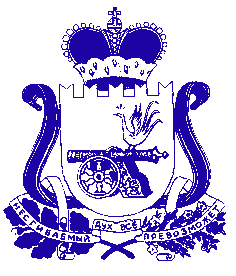 АДМИНИСТРАЦИЯ  ПЕЧЕРСКОГО СЕЛЬСКОГО ПОСЕЛЕНИЯСМОЛЕНСКОГО РАЙОНА СМОЛЕНСКОЙ ОБЛАСТИП О С Т А Н О В Л Е Н И Еот «16» октября 2023г.                                                                                        № 122Об утверждении отчета об исполнении бюджета муниципального образования Печерского сельского поселения Смоленского района Смоленской области за 9 месяцев 2023 годаВ соответствии со статьей 264.2 Бюджетного кодекса Российской Федерации, руководствуясь Уставом Печерского сельского поселения Смоленского района Смоленской области и Положением о бюджетном процессе в муниципальном образовании Печерского сельского поселения Смоленского района Смоленской области, утвержденным решением Совета депутатов Печерского сельского поселения  Смоленского района Смоленской области от 27.02.2019 №12 «Об утверждении положения о бюджетном процессе в муниципальном образовании Печерского сельского поселения Смоленского района Смоленской области»АДМИНИСТРАЦИЯ ПЕЧЕРСКОГО СЕЛЬСКОГО ПОСЕЛЕНИЯ СМОЛЕНСКОГО РАЙОНА СМОЛЕНСКОЙ ОБЛАСТИ ПОСТАНОВЛЯЕТ:1.Утвердить отчет об исполнении бюджета муниципального образования Печерского сельского поселения Смоленского района Смоленской области за 9 месяцев 2023 года согласно приложению.2. Отчет об исполнении бюджета муниципального образования Печерского сельского поселения Смоленского района Смоленской области за 9 месяцев 2023 года представить для ознакомления Совету депутатов Печерского сельского поселения Смоленского района Смоленской области и контрольно-ревизионную комиссию муниципального образования «Смоленский район» Смоленской области.3. Опубликовать настоящее постановление на официальном сайте администрации Печерского сельского поселения Смоленского района Смоленской области в информационно-телекоммуникационной сети «Интернет» http://pechersk.smol-ray.ru  и в газете «Печерские вести».4. Постановление вступает в силу с момента его официального опубликования в газете «Печерские вести».5. Контроль за исполнением настоящего постановления возложить на старшего менеджера-главного бухгалтера Администрации муниципального образования Печерского сельского поселения Смоленского района Смоленской области (Н. П. Хропотовскую)Глава муниципального образования Печерского сельского поселения Смоленского района Смоленской области                                   Ю. Л. Митрофанов Приложение                 Утвержден постановлением Администрациимуниципального образования Печерскогосельского поселения Смоленского районаСмоленской области от 16.10.2023 №122ОТЧЕТ ОБ ИСПОЛНЕНИИ БЮДЖЕТАмуниципального образования Печерского сельского поселенияСмоленского района Смоленской областиза 9 месяцев 2023 года                                 1. Доходы бюджета                                 1. Доходы бюджета                                 1. Доходы бюджета                                 1. Доходы бюджета                                 1. Доходы бюджета Наименование показателяКод дохода по бюджетной классификацииУтвержденные бюджетные назначенияИсполнено% исполнения Наименование показателяКод дохода по бюджетной классификацииУтвержденные бюджетные назначенияИсполнено% исполнения Наименование показателяКод дохода по бюджетной классификацииУтвержденные бюджетные назначенияИсполнено% исполнения12345Доходы бюджета - всегоx60 194 159,1621 587 476,5835,9  Федеральная налоговая служба182 0 00 00000 00 0000 00016 113 585,209 192 904,6957,1  НАЛОГОВЫЕ И НЕНАЛОГОВЫЕ ДОХОДЫ182 1 00 00000 00 0000 00016 113 585,209 192 904,6957,1  НАЛОГИ НА ПРИБЫЛЬ, ДОХОДЫ182 1 01 00000 00 0000 0009 700 000,007 523 838,3477,6  Налог на доходы физических лиц182 1 01 02000 01 0000 1109 700 000,007 523 838,3477,6  Налог на доходы физических лиц с доходов, источником которых является налоговый агент, за исключением доходов, в отношении которых исчисление и уплата налога осуществляются в соответствии со статьями 227, 227.1 и 228 Налогового кодекса Российской Федерации, а также доходов от долевого участия в организации, полученных в виде дивидендов182 1 01 02010 01 0000 1109 400 000,006 071 137,1764,6  Налог на доходы физических лиц с доходов, источником которых является налоговый агент, за исключением доходов, в отношении которых исчисление и уплата налога осуществляются в соответствии со статьями 227, 227.1 и 228 Налогового кодекса Российской Федерации, а также доходов от долевого участия в организации, полученных в виде дивидендов182 1 01 02010 01 1000 1109 400 000,006 071 382,9664,6  Налог на доходы физических лиц с доходов, источником которых является налоговый агент, за исключением доходов, в отношении которых исчисление и уплата налога осуществляются в соответствии со статьями 227, 227.1 и 228 Налогового кодекса Российской Федерации, а также доходов от долевого участия в организации, полученных в виде дивидендов182 1 01 02010 01 3000 110--245,790,0  Налог на доходы физических лиц с доходов, полученных от осуществления деятельности физическими лицами, зарегистрированными в качестве индивидуальных предпринимателей, нотариусов, занимающихся частной практикой, адвокатов, учредивших адвокатские кабинеты, и других лиц, занимающихся частной практикой в соответствии со статьей 227 Налогового кодекса Российской Федерации182 1 01 02020 01 0000 110-33 405,630,0  Налог на доходы физических лиц с доходов, полученных от осуществления деятельности физическими лицами, зарегистрированными в качестве индивидуальных предпринимателей, нотариусов, занимающихся частной практикой, адвокатов, учредивших адвокатские кабинеты, и других лиц, занимающихся частной практикой в соответствии со статьей 227 Налогового кодекса Российской Федерации182 1 01 02020 01 1000 110-33 365,670,0  Налог на доходы физических лиц с доходов, полученных от осуществления деятельности физическими лицами, зарегистрированными в качестве индивидуальных предпринимателей, нотариусов, занимающихся частной практикой, адвокатов, учредивших адвокатские кабинеты, и других лиц, занимающихся частной практикой в соответствии со статьей 227 Налогового кодекса Российской Федерации182 1 01 02020 01 3000 110-39,960,0  Налог на доходы физических лиц с доходов, полученных физическими лицами в соответствии со статьей 228 Налогового кодекса Российской Федерации182 1 01 02030 01 0000 110-48 871,420,0  Налог на доходы физических лиц с доходов, полученных физическими лицами в соответствии со статьей 228 Налогового кодекса Российской Федерации182 1 01 02030 01 1000 110-48 871,420,0  Налог на доходы физических лиц в части суммы налога, превышающей 650 000 рублей, относящейся к части налоговой базы, превышающей 5 000 000 рублей (за исключением налога на доходы физических лиц с сумм прибыли контролируемой иностранной компании, в том числе фиксированной прибыли контролируемой иностранной компании, а также налога на доходы физических лиц в отношении доходов от долевого участия в организации, полученных в виде дивидендов)182 1 01 02080 01 0000 110300 000,00310 154,82103,4  Налог на доходы физических лиц в части суммы налога, превышающей 650 000 рублей, относящейся к части налоговой базы, превышающей 5 000 000 рублей (за исключением налога на доходы физических лиц с сумм прибыли контролируемой иностранной компании, в том числе фиксированной прибыли контролируемой иностранной компании, а также налога на доходы физических лиц в отношении доходов от долевого участия в организации, полученных в виде дивидендов)182 1 01 02080 01 1000 110300 000,00310 154,82103,4  Налог на доходы физических лиц в отношении доходов от долевого участия в организации, полученных в виде дивидендов (в части суммы налога, не превышающей 650 000 рублей)182 1 01 02130 01 0000 110-802 399,600,0  Налог на доходы физических лиц в отношении доходов от долевого участия в организации, полученных в виде дивидендов (в части суммы налога, не превышающей 650 000 рублей)182 1 01 02130 01 1000 110-802 399,600,0  Налог на доходы физических лиц в отношении доходов от долевого участия в организации, полученных в виде дивидендов (в части суммы налога, превышающей 650 000 рублей)182 1 01 02140 01 0000 110-257 869,700,0  Налог на доходы физических лиц в отношении доходов от долевого участия в организации, полученных в виде дивидендов (в части суммы налога, превышающей 650 000 рублей)182 1 01 02140 01 1000 110-257 869,700,0  НАЛОГИ НА ТОВАРЫ (РАБОТЫ, УСЛУГИ), РЕАЛИЗУЕМЫЕ НА ТЕРРИТОРИИ РОССИЙСКОЙ ФЕДЕРАЦИИ182 1 03 00000 00 0000 000903 585,20760 903,1884,2  Акцизы по подакцизным товарам (продукции), производимым на территории Российской Федерации182 1 03 02000 01 0000 110903 585,20760 903,1884,2  Доходы от уплаты акцизов на дизельное топливо, подлежащие распределению между бюджетами субъектов Российской Федерации и местными бюджетами с учетом установленных дифференцированных нормативов отчислений в местные бюджеты182 1 03 02230 01 0000 110427 983,22389 762,6491,1  Доходы от уплаты акцизов на дизельное топливо, подлежащие распределению между бюджетами субъектов Российской Федерации и местными бюджетами с учетом установленных дифференцированных нормативов отчислений в местные бюджеты (по нормативам, установленным Федеральным законом о федеральном бюджете в целях формирования дорожных фондов субъектов Российской Федерации)182 1 03 02231 01 0000 110427 983,22389 762,6491,1  Доходы от уплаты акцизов на моторные масла для дизельных и (или) карбюраторных (инжекторных) двигателей, подлежащие распределению между бюджетами субъектов Российской Федерации и местными бюджетами с учетом установленных дифференцированных нормативов отчислений в местные бюджеты182 1 03 02240 01 0000 1102 972,772 100,1170,6  Доходы от уплаты акцизов на моторные масла для дизельных и (или) карбюраторных (инжекторных) двигателей, подлежащие распределению между бюджетами субъектов Российской Федерации и местными бюджетами с учетом установленных дифференцированных нормативов отчислений в местные бюджеты (по нормативам, установленным Федеральным законом о федеральном бюджете в целях формирования дорожных фондов субъектов Российской Федерации)182 1 03 02241 01 0000 1102 972,772 100,1170,6  Доходы от уплаты акцизов на автомобильный бензин, подлежащие распределению между бюджетами субъектов Российской Федерации и местными бюджетами с учетом установленных дифференцированных нормативов отчислений в местные бюджеты182 1 03 02250 01 0000 110529 074,34414 770,3178,4  Доходы от уплаты акцизов на автомобильный бензин, подлежащие распределению между бюджетами субъектов Российской Федерации и местными бюджетами с учетом установленных дифференцированных нормативов отчислений в местные бюджеты (по нормативам, установленным Федеральным законом о федеральном бюджете в целях формирования дорожных фондов субъектов Российской Федерации)182 1 03 02251 01 0000 110529 074,34414 770,3178,4  Доходы от уплаты акцизов на прямогонный бензин, подлежащие распределению между бюджетами субъектов Российской Федерации и местными бюджетами с учетом установленных дифференцированных нормативов отчислений в местные бюджеты182 1 03 02260 01 0000 110-56 445,13-45 729,8881,0  Доходы от уплаты акцизов на прямогонный бензин, подлежащие распределению между бюджетами субъектов Российской Федерации и местными бюджетами с учетом установленных дифференцированных нормативов отчислений в местные бюджеты (по нормативам, установленным Федеральным законом о федеральном бюджете в целях формирования дорожных фондов субъектов Российской Федерации)182 1 03 02261 01 0000 110-56 445,13-45 729,8881,0  НАЛОГИ НА СОВОКУПНЫЙ ДОХОД182 1 05 00000 00 0000 00010 000,00-539,89-5,4  Единый сельскохозяйственный налог182 1 05 03000 01 0000 11010 000,00-539,89-5,4  Единый сельскохозяйственный налог182 1 05 03010 01 0000 11010 000,00-539,89-5,4  сумма платежа (перерасчеты,  недоимка и задолженность по соответствующему платежу, в том числе по отмененному)182 1 05 03010 01 1000 11010 000,00-539,89-5,4  НАЛОГИ НА ИМУЩЕСТВО182 1 06 00000 00 0000 0005 500 000,00908 703,0616,5  Налог на имущество физических лиц182 1 06 01000 00 0000 1102 300 000,00382 077,1416,6  Налог на имущество физических лиц, взимаемый по ставкам, применяемым к объектам налогообложения, расположенным в границах сельских поселений182 1 06 01030 10 0000 1102 300 000,00382 077,1416,6  сумма платежа (перерасчеты,  недоимка и задолженность по соответствующему платежу, в том числе по отмененному)182 1 06 01030 10 1000 1102 300 000,00382 077,1416,6  Земельный налог182 1 06 06000 00 0000 1103 200 000,00526 625,9216,5  Земельный налог с организаций182 1 06 06030 00 0000 1102 400 000,00386 511,2116,1  Земельный налог с организаций, обладающих земельным участком, расположенным в границах сельских поселений182 1 06 06033 10 0000 1102 400 000,00386 511,2116,1  Земельный налог с организаций, обладающих земельным участком, расположенным в границах сельских поселений182 1 06 06033 10 1000 1102 400 000,00386 520,6516,1  Земельный налог с организаций, обладающих земельным участком, расположенным в границах сельских поселений182 1 06 06033 10 3000 110--9,440,0  Земельный налог с физических лиц182 1 06 06040 00 0000 110800 000,00140 114,7117,5  Земельный налог с физических лиц, обладающих земельным участком, расположенным в границах сельских поселений182 1 06 06043 10 0000 110800 000,00140 114,7117,5  сумма платежа (перерасчеты,  недоимка и задолженность по соответствующему платежу, в том числе по отмененному)182 1 06 06043 10 1000 110800 000,00140 114,7117,5  БЕЗВОЗМЕЗДНЫЕ ПОСТУПЛЕНИЯ912 2 00 00000 00 0000 000850 000,00637 500,0075,0  БЕЗВОЗМЕЗДНЫЕ ПОСТУПЛЕНИЯ ОТ ДРУГИХ БЮДЖЕТОВ БЮДЖЕТНОЙ СИСТЕМЫ РОССИЙСКОЙ ФЕДЕРАЦИИ912 2 02 00000 00 0000 000850 000,00637 500,0075,0  Дотации бюджетам бюджетной системы Российской Федерации912 2 02 10000 00 0000 150850 000,00637 500,0075,0  Дотации на выравнивание бюджетной обеспеченности из бюджетов муниципальных районов, городских округов с внутригородским делением912 2 02 16001 00 0000 150850 000,00637 500,0075,0  Дотации бюджетам сельских поселений на выравнивание бюджетной обеспеченности из бюджетов муниципальных районов912 2 02 16001 10 0000 150850 000,00637 500,0075,0  НАЛОГОВЫЕ И НЕНАЛОГОВЫЕ ДОХОДЫ936 1 00 00000 00 0000 0003 406 000,002 129 794,9462,5  ДОХОДЫ ОТ ИСПОЛЬЗОВАНИЯ ИМУЩЕСТВА, НАХОДЯЩЕГОСЯ В ГОСУДАРСТВЕННОЙ И МУНИЦИПАЛЬНОЙ СОБСТВЕННОСТИ936 1 11 00000 00 0000 0003 406 000,002 129 794,9462,5  Доходы, получаемые в виде арендной либо иной платы за передачу в возмездное пользование государственного и муниципального имущества (за исключением имущества бюджетных и автономных учреждений, а также имущества государственных и муниципальных унитарных предприятий, в том числе казенных)936 1 11 05000 00 0000 1203 406 000,002 129 794,9462,5  Доходы, получаемые в виде арендной платы за земли после разграничения государственной собственности на землю, а также средства от продажи права на заключение договоров аренды указанных земельных участков (за исключением земельных участков бюджетных и автономных учреждений)936 1 11 05020 00 0000 1202 476 000,001 750 422,0070,7  Доходы, получаемые в виде арендной платы, а также средства от продажи права на заключение договоров аренды за земли, находящиеся в собственности сельских поселений (за исключением земельных участков муниципальных бюджетных и автономных учреждений)936 1 11 05025 10 0000 1202 476 000,001 750 422,0070,7  Доходы от сдачи в аренду имущества, находящегося в оперативном управлении органов государственной власти, органов местного самоуправления, органов управления государственными внебюджетными фондами и созданных ими учреждений (за исключением имущества бюджетных и автономных учреждений)936 1 11 05030 00 0000 120930 000,00379 372,9440,8  Доходы от сдачи в аренду имущества, находящегося в оперативном управлении органов управления сельских поселений и созданных ими учреждений (за исключением имущества муниципальных бюджетных и автономных учреждений)936 1 11 05035 10 0000 120930 000,00379 372,9440,8  Доходы от сдачи в аренду имущества, находящегося в оперативном управлении органов управления поселений и созданных ими учреждений (за исключением имущества муниципальных бюджетных и автономных учреждений)936 1 11 05035 10 0038 120930 000,00234 372,9425,2  Доходы от предоставления муниципального жилого фонда по договорам найма936 1 11 05035 10 0039 120-145 000,000,0  БЕЗВОЗМЕЗДНЫЕ ПОСТУПЛЕНИЯ936 2 00 00000 00 0000 00039 824 573,969 627 276,9524,2  БЕЗВОЗМЕЗДНЫЕ ПОСТУПЛЕНИЯ ОТ ДРУГИХ БЮДЖЕТОВ БЮДЖЕТНОЙ СИСТЕМЫ РОССИЙСКОЙ ФЕДЕРАЦИИ936 2 02 00000 00 0000 00039 824 573,969 627 276,9524,2  Субсидии бюджетам бюджетной системы Российской Федерации (межбюджетные субсидии)936 2 02 20000 00 0000 15039 403 073,969 398 335,5123,9  Субсидии бюджетам на строительство и реконструкцию (модернизацию) объектов питьевого водоснабжения936 2 02 25243 00 0000 15036 082 120,006 077 381,5516,8  Субсидии бюджетам сельских поселений на строительство и реконструкцию (модернизацию) объектов питьевого водоснабжения936 2 02 25243 10 0000 15036 082 120,006 077 381,5516,8  Субсидии бюджетам на реализацию программ формирования современной городской среды936 2 02 25555 00 0000 1503 260 954,003 260 954,00100,0  Субсидии бюджетам сельских поселений на реализацию программ формирования современной городской среды936 2 02 25555 10 0000 1503 260 954,003 260 954,00100,0  Прочие субсидии936 2 02 29999 00 0000 15059 999,9659 999,96100,0  Прочие субсидии бюджетам сельских поселений936 2 02 29999 10 0000 15059 999,9659 999,96100,0  Прочие субсидии бюджетам сельских поселений из резервного фонда Администрации Смоленской области936 2 02 29999 10 0028 15059 999,9659 999,96100,0  Субвенции бюджетам бюджетной системы Российской Федерации936 2 02 30000 00 0000 150421 500,00228 941,4454,3  Субвенции бюджетам на осуществление первичного воинского учета органами местного самоуправления поселений, муниципальных и городских округов936 2 02 35118 00 0000 150421 500,00228 941,4454,3  Субвенции бюджетам сельских поселений на осуществление первичного воинского учета органами местного самоуправления поселений, муниципальных и городских округов936 2 02 35118 10 0000 150421 500,00228 941,4454,3                                              2. Расходы бюджета                                              2. Расходы бюджета                                              2. Расходы бюджета                                              2. Расходы бюджета                                              2. Расходы бюджета Наименование показателяКод расхода по бюджетной классификацииУтвержденные бюджетные назначенияИсполнено% исполнения% исполнения Наименование показателяКод расхода по бюджетной классификацииУтвержденные бюджетные назначенияИсполнено% исполнения% исполнения Наименование показателяКод расхода по бюджетной классификацииУтвержденные бюджетные назначенияИсполнено% исполнения% исполнения123455Расходы бюджета - всегоx60 194 159,1623 506 034,3639,139,1  ОБЩЕГОСУДАРСТВЕННЫЕ ВОПРОСЫ936 0100 00 0 00 00000 0006 740 144,674 100 843,7360,860,8  Функционирование высшего должностного лица субъекта Российской Федерации и муниципального образования936 0102 00 0 00 00000 000918 256,80640 792,7269,869,8  Расходы на обеспечение деятельности органов местного самоуправления936 0102 99 0 02 00140 000918 256,80640 792,7269,869,8  Расходы на выплаты персоналу в целях обеспечения выполнения функций государственными (муниципальными) органами, казенными учреждениями, органами управления государственными внебюджетными фондами936 0102 99 0 02 00140 100918 256,80640 792,7269,869,8  Расходы на выплаты персоналу государственных (муниципальных) органов936 0102 99 0 02 00140 120918 256,80640 792,7269,869,8  Фонд оплаты труда государственных (муниципальных) органов936 0102 99 0 02 00140 121705 266,36513 486,7672,872,8  Взносы по обязательному социальному страхованию на выплаты денежного содержания и иные выплаты работникам государственных (муниципальных) органов936 0102 99 0 02 00140 129212 990,44127 305,9659,859,8  Функционирование Правительства Российской Федерации, высших исполнительных органов государственной власти субъектов Российской Федерации, местных администраций936 0104 00 0 00 00000 0004 626 762,142 781 208,5960,160,1  Расходы на обеспечение деятельности органов местного самоуправления936 0104 99 0 05 00140 0004 626 762,142 781 208,5960,160,1  Расходы на выплаты персоналу в целях обеспечения выполнения функций государственными (муниципальными) органами, казенными учреждениями, органами управления государственными внебюджетными фондами936 0104 99 0 05 00140 1003 374 269,531 986 413,0758,958,9  Расходы на выплаты персоналу государственных (муниципальных) органов936 0104 99 0 05 00140 1203 374 269,531 986 413,0758,958,9  Фонд оплаты труда государственных (муниципальных) органов936 0104 99 0 05 00140 1212 477 319,151 477 748,7559,759,7  Иные выплаты персоналу государственных (муниципальных) органов, за исключением фонда оплаты труда936 0104 99 0 05 00140 122148 800,0099 178,0966,766,7  Взносы по обязательному социальному страхованию на выплаты денежного содержания и иные выплаты работникам государственных (муниципальных) органов936 0104 99 0 05 00140 129748 150,38409 486,2354,754,7  Закупка товаров, работ и услуг для обеспечения государственных (муниципальных) нужд936 0104 99 0 05 00140 2001 233 492,61775 795,5262,962,9  Иные закупки товаров, работ и услуг для обеспечения государственных (муниципальных) нужд936 0104 99 0 05 00140 2401 233 492,61775 795,5262,962,9  Прочая закупка товаров, работ и услуг936 0104 99 0 05 00140 244954 190,11599 302,1262,862,8  Закупка энергетических ресурсов936 0104 99 0 05 00140 247279 302,50176 493,4063,263,2  Иные бюджетные ассигнования936 0104 99 0 05 00140 80019 000,0019 000,00100,0100,0  Уплата налогов, сборов и иных платежей936 0104 99 0 05 00140 85019 000,0019 000,00100,0100,0  Уплата иных платежей936 0104 99 0 05 00140 85319 000,0019 000,00100,0100,0  Обеспечение деятельности финансовых, налоговых и таможенных органов и органов финансового (финансово-бюджетного) надзора936 0106 00 0 00 00000 00023 962,6623 962,66100,0100,0  Обеспечение деятельности финансовых, налоговых и таможенных органов и органов финансового (финансово-бюджетного) надзора936 0106 99 0 05 П2002 00023 962,6623 962,66100,0100,0  Межбюджетные трансферты936 0106 99 0 05 П2002 50023 962,6623 962,66100,0100,0  Иные межбюджетные трансферты936 0106 99 0 05 П2002 54023 962,6623 962,66100,0100,0  Резервные фонды936 0111 00 0 00 00000 000250 000,00-0,00,0  Расходы за счет средств резервного фонда местной администрации936 0111 81 0 10 27770 000250 000,00-0,00,0  Иные бюджетные ассигнования936 0111 81 0 10 27770 800250 000,00-0,00,0  Резервные средства936 0111 81 0 10 27770 870250 000,00-0,00,0  Другие общегосударственные вопросы936 0113 00 0 00 00000 000921 163,07654 879,7671,171,1  Другие общегосударственные вопросы936 0113 87 0 01 20840 000665 000,00468 073,9570,470,4  Закупка товаров, работ и услуг для обеспечения государственных (муниципальных) нужд936 0113 87 0 01 20840 200665 000,00468 073,9570,470,4  Иные закупки товаров, работ и услуг для обеспечения государственных (муниципальных) нужд936 0113 87 0 01 20840 240665 000,00468 073,9570,470,4  Прочая закупка товаров, работ и услуг936 0113 87 0 01 20840 244665 000,00468 073,9570,470,4  Другие общегосударственные вопросы936 0113 87 0 01 20970 000204 121,57134 764,3166,066,0  Закупка товаров, работ и услуг для обеспечения государственных (муниципальных) нужд936 0113 87 0 01 20970 20074 058,7317 000,0023,023,0  Иные закупки товаров, работ и услуг для обеспечения государственных (муниципальных) нужд936 0113 87 0 01 20970 24074 058,7317 000,0023,023,0  Прочая закупка товаров, работ и услуг936 0113 87 0 01 20970 24474 058,7317 000,0023,023,0  Иные бюджетные ассигнования936 0113 87 0 01 20970 800130 062,84117 764,3190,590,5  Исполнение судебных актов936 0113 87 0 01 20970 830118 062,84115 601,3197,997,9  Исполнение судебных актов Российской Федерации и мировых соглашений по возмещению причиненного вреда936 0113 87 0 01 20970 831118 062,84115 601,3197,997,9  Уплата налогов, сборов и иных платежей936 0113 87 0 01 20970 85012 000,002 163,0018,018,0  Уплата прочих налогов, сборов936 0113 87 0 01 20970 85212 000,002 163,0018,018,0  Другие общегосударственные вопросы936 0113 99 2 02 20640 00052 041,5052 041,50100,0100,0  Закупка товаров, работ и услуг для обеспечения государственных (муниципальных) нужд936 0113 99 2 02 20640 20052 041,5052 041,50100,0100,0  Иные закупки товаров, работ и услуг для обеспечения государственных (муниципальных) нужд936 0113 99 2 02 20640 24052 041,5052 041,50100,0100,0  Прочая закупка товаров, работ и услуг936 0113 99 2 02 20640 24452 041,5052 041,50100,0100,0  НАЦИОНАЛЬНАЯ ОБОРОНА936 0200 00 0 00 00000 000421 500,00228 941,4454,354,3  Мобилизационная и вневойсковая подготовка936 0203 00 0 00 00000 000421 500,00228 941,4454,354,3  Председатель Правительства Российской Федерации и его заместители, Аппарат Правительства Российской Федерации936 0203 78 0 00 00000 000421 500,00228 941,4454,354,3  Осуществление первичного воинского учета на территориях, где отсутствуют военные комиссариаты936 0203 78 0 01 51180 000421 500,00228 941,4454,354,3  Расходы на выплаты персоналу в целях обеспечения выполнения функций государственными (муниципальными) органами, казенными учреждениями, органами управления государственными внебюджетными фондами936 0203 78 0 01 51180 100279 818,03202 179,2172,372,3  Расходы на выплаты персоналу государственных (муниципальных) органов936 0203 78 0 01 51180 120279 818,03202 179,2172,372,3  Фонд оплаты труда государственных (муниципальных) органов936 0203 78 0 01 51180 121214 914,00157 825,9373,473,4  Взносы по обязательному социальному страхованию на выплаты денежного содержания и иные выплаты работникам государственных (муниципальных) органов936 0203 78 0 01 51180 12964 904,0344 353,2868,368,3  Закупка товаров, работ и услуг для обеспечения государственных (муниципальных) нужд936 0203 78 0 01 51180 200141 681,9726 762,2318,918,9  Иные закупки товаров, работ и услуг для обеспечения государственных (муниципальных) нужд936 0203 78 0 01 51180 240141 681,9726 762,2318,918,9  Прочая закупка товаров, работ и услуг936 0203 78 0 01 51180 244141 681,9726 762,2318,918,9  НАЦИОНАЛЬНАЯ ЭКОНОМИКА936 0400 00 0 00 00000 0003 879 224,963 208 108,0982,782,7  Дорожное хозяйство (дорожные фонды)936 0409 00 0 00 00000 0003 829 224,963 186 108,0983,283,2  Дорожное хозяйство (дорожные фонды)936 0409 74 4 01 20580 0002 848 139,802 222 378,1378,078,0  Закупка товаров, работ и услуг для обеспечения государственных (муниципальных) нужд936 0409 74 4 01 20580 2002 848 139,802 222 378,1378,078,0  Иные закупки товаров, работ и услуг для обеспечения государственных (муниципальных) нужд936 0409 74 4 01 20580 2402 848 139,802 222 378,1378,078,0  Прочая закупка товаров, работ и услуг936 0409 74 4 01 20580 2442 848 139,802 222 378,1378,078,0  Дорожное хозяйство (дорожные фонды)936 0409 87 0 01 20800 000921 085,20903 730,0098,198,1  Закупка товаров, работ и услуг для обеспечения государственных (муниципальных) нужд936 0409 87 0 01 20800 200921 085,20903 730,0098,198,1  Иные закупки товаров, работ и услуг для обеспечения государственных (муниципальных) нужд936 0409 87 0 01 20800 240921 085,20903 730,0098,198,1  Прочая закупка товаров, работ и услуг936 0409 87 0 01 20800 244921 085,20903 730,0098,198,1  Расходы за счет средств резервного фонда Администрации Смоленской области936 0409 87 0 01 29990 00059 999,9659 999,96100,0100,0  Закупка товаров, работ и услуг для обеспечения государственных (муниципальных) нужд936 0409 87 0 01 29990 20059 999,9659 999,96100,0100,0  Иные закупки товаров, работ и услуг для обеспечения государственных (муниципальных) нужд936 0409 87 0 01 29990 24059 999,9659 999,96100,0100,0  Прочая закупка товаров, работ и услуг936 0409 87 0 01 29990 24459 999,9659 999,96100,0100,0  Другие вопросы в области национальной экономики936 0412 00 0 00 00000 00050 000,0022 000,0044,044,0  Другие вопросы в области национальной экономики936 0412 87 0 01 20880 00050 000,0022 000,0044,044,0  Закупка товаров, работ и услуг для обеспечения государственных (муниципальных) нужд936 0412 87 0 01 20880 20050 000,0022 000,0044,044,0  Иные закупки товаров, работ и услуг для обеспечения государственных (муниципальных) нужд936 0412 87 0 01 20880 24050 000,0022 000,0044,044,0  Закупка товаров, работ и услуг для обеспечения государственных (муниципальных) нужд в области геодезии и картографии вне рамок государственного оборонного заказа936 0412 87 0 01 20880 24550 000,0022 000,0044,044,0  ЖИЛИЩНО-КОММУНАЛЬНОЕ ХОЗЯЙСТВО936 0500 00 0 00 00000 00045 630 521,1613 409 446,6929,429,4  Коммунальное хозяйство936 0502 00 0 00 00000 00037 080 761,716 645 292,8317,917,9  Областная государственная программа "Внедрение спутниковых навигационных технологий с использованием системы ГЛОНАСС в интересах социально-экономического развития Смоленской области" на 2014-2016г936 0502 12 0 00 00000 00036 082 500,006 077 445,5516,816,8  Субсидии на строительство и реконструкцию (модернизацию) объектов питьевого водоснабжения936 0502 12 1 F5 52430 00036 082 500,006 077 445,5516,816,8  Капитальные вложения в объекты государственной (муниципальной) собственности936 0502 12 1 F5 52430 40036 082 500,006 077 445,5516,816,8  Бюджетные инвестиции936 0502 12 1 F5 52430 41036 082 500,006 077 445,5516,816,8  Бюджетные инвестиции в объекты капитального строительства государственной (муниципальной) собственности936 0502 12 1 F5 52430 41436 082 500,006 077 445,5516,816,8  Государственная программа Российской Федерации "Развитие федеративных отношений и создание условий для эффективного и ответственного управления региональными и муниципальными финансами"936 0502 36 0 00 00000 000953 668,19524 988,7655,055,0  Комплекс процессных мероприятий "Поддержка и организация направления субъектам Российской Федерации межбюджетных трансфертов с целью выравнивания их бюджетной обеспеченности, обеспечения сбалансированности бюджетов субъектов Российской Федерации и муниципальных образований, социально-экономического развития и исполнения делегированных полномочий"936 0502 36 4 01 00000 000953 668,19524 988,7655,055,0  Коммунальное хозяйство936 0502 36 4 01 20590 000953 668,19524 988,7655,055,0  Закупка товаров, работ и услуг для обеспечения государственных (муниципальных) нужд936 0502 36 4 01 20590 200593 668,19293 688,7649,549,5  Иные закупки товаров, работ и услуг для обеспечения государственных (муниципальных) нужд936 0502 36 4 01 20590 240593 668,19293 688,7649,549,5  Прочая закупка товаров, работ и услуг936 0502 36 4 01 20590 244508 365,93208 386,5041,041,0  Закупка энергетических ресурсов936 0502 36 4 01 20590 24785 302,2685 302,26100,0100,0  Иные бюджетные ассигнования936 0502 36 4 01 20590 800360 000,00231 300,0064,364,3  Субсидии юридическим лицам (кроме некоммерческих организаций), индивидуальным предпринимателям, физическим лицам - производителям товаров, работ, услуг936 0502 36 4 01 20590 810360 000,00231 300,0064,364,3  Субсидии на возмещение недополученных доходов и (или) возмещение фактически понесенных затрат в связи с производством (реализацией) товаров, выполнением работ, оказанием услуг936 0502 36 4 01 20590 811360 000,00231 300,0064,364,3  Коммунальное хозяйство936 0502 87 0 01 20850 00044 593,5242 858,5296,196,1  Закупка товаров, работ и услуг для обеспечения государственных (муниципальных) нужд936 0502 87 0 01 20850 20044 593,5242 858,5296,196,1  Иные закупки товаров, работ и услуг для обеспечения государственных (муниципальных) нужд936 0502 87 0 01 20850 24044 593,5242 858,5296,196,1  Прочая закупка товаров, работ и услуг936 0502 87 0 01 20850 24444 593,5242 858,5296,196,1  Благоустройство936 0503 00 0 00 00000 0008 549 759,456 764 153,8679,179,1  Областная государственная программа "Создание условий для обеспечения качественными услугами жилищно-коммунального хозяйства населения Смоленской области"936 0503 16 0 00 00000 0003 261 280,133 261 280,13100,0100,0  Субсидии на реализацию программ формирования современной городской среды936 0503 16 1 F2 55550 0003 261 280,133 261 280,13100,0100,0  Закупка товаров, работ и услуг для обеспечения государственных (муниципальных) нужд936 0503 16 1 F2 55550 2003 261 280,133 261 280,13100,0100,0  Иные закупки товаров, работ и услуг для обеспечения государственных (муниципальных) нужд936 0503 16 1 F2 55550 2403 261 280,133 261 280,13100,0100,0  Прочая закупка товаров, работ и услуг936 0503 16 1 F2 55550 2443 261 280,133 261 280,13100,0100,0  Государственная программа Российской Федерации "Развитие федеративных отношений и создание условий для эффективного и ответственного управления региональными и муниципальными финансами"936 0503 36 0 00 00000 0002 980 754,661 938 448,1365,065,0  Комплекс процессных мероприятий "Поддержка и организация направления субъектам Российской Федерации межбюджетных трансфертов с целью выравнивания их бюджетной обеспеченности, обеспечения сбалансированности бюджетов субъектов Российской Федерации и муниципальных образований, социально-экономического развития и исполнения делегированных полномочий"936 0503 36 4 01 00000 0002 980 754,661 938 448,1365,065,0  Благоустройство936 0503 36 4 01 20590 0002 980 754,661 938 448,1365,065,0  Закупка товаров, работ и услуг для обеспечения государственных (муниципальных) нужд936 0503 36 4 01 20590 2002 980 392,431 938 248,4965,065,0  Иные закупки товаров, работ и услуг для обеспечения государственных (муниципальных) нужд936 0503 36 4 01 20590 2402 980 392,431 938 248,4965,065,0  Прочая закупка товаров, работ и услуг936 0503 36 4 01 20590 2442 980 392,431 938 248,4965,065,0  Иные бюджетные ассигнования936 0503 36 4 01 20590 800362,23199,6455,155,1  Уплата налогов, сборов и иных платежей936 0503 36 4 01 20590 850362,23199,6455,155,1  Уплата иных платежей936 0503 36 4 01 20590 853362,23199,6455,155,1  Благоустройство936 0503 40 4 01 20610 0002 121 861,301 421 915,4867,067,0  Закупка товаров, работ и услуг для обеспечения государственных (муниципальных) нужд936 0503 40 4 01 20610 2002 121 861,301 421 915,4867,067,0  Иные закупки товаров, работ и услуг для обеспечения государственных (муниципальных) нужд936 0503 40 4 01 20610 2402 121 861,301 421 915,4867,067,0  Прочая закупка товаров, работ и услуг936 0503 40 4 01 20610 244621 861,30287 401,1546,246,2  Закупка энергетических ресурсов936 0503 40 4 01 20610 2471 500 000,001 134 514,3375,675,6  Благоустройство936 0503 87 0 01 20820 000130 222,3186 869,0766,766,7  Закупка товаров, работ и услуг для обеспечения государственных (муниципальных) нужд936 0503 87 0 01 20820 200130 059,7286 706,4866,766,7  Иные закупки товаров, работ и услуг для обеспечения государственных (муниципальных) нужд936 0503 87 0 01 20820 240130 059,7286 706,4866,766,7  Прочая закупка товаров, работ и услуг936 0503 87 0 01 20820 244130 059,7286 706,4866,766,7  Иные бюджетные ассигнования936 0503 87 0 01 20820 800162,59162,59100,0100,0  Уплата налогов, сборов и иных платежей936 0503 87 0 01 20820 850162,59162,59100,0100,0  Уплата иных платежей936 0503 87 0 01 20820 853162,59162,59100,0100,0  Благоустройство936 0503 87 0 01 20860 00055 641,0555 641,05100,0100,0  Закупка товаров, работ и услуг для обеспечения государственных (муниципальных) нужд936 0503 87 0 01 20860 20055 641,0555 641,05100,0100,0  Иные закупки товаров, работ и услуг для обеспечения государственных (муниципальных) нужд936 0503 87 0 01 20860 24055 641,0555 641,05100,0100,0  Закупка энергетических ресурсов936 0503 87 0 01 20860 24755 641,0555 641,05100,0100,0  КУЛЬТУРА, КИНЕМАТОГРАФИЯ936 0800 00 0 00 00000 0003 437 614,002 495 000,0072,672,6  Культура936 0801 00 0 00 00000 0003 437 614,002 495 000,0072,672,6  Государственная программа Российской Федерации "Развитие оборонно-промышленного комплекса"936 0801 44 0 00 00000 0003 437 614,002 495 000,0072,672,6  Комплекс процессных мероприятий "Стимулирование и сопровождение научной и производственной деятельности организаций оборонно-промышленного комплекса"936 0801 44 4 01 00000 0003 437 614,002 495 000,0072,672,6  Культура936 0801 44 4 01 20620 0003 437 614,002 495 000,0072,672,6  Предоставление субсидий бюджетным, автономным учреждениям и иным некоммерческим организациям936 0801 44 4 01 20620 6003 437 614,002 495 000,0072,672,6  Субсидии бюджетным учреждениям936 0801 44 4 01 20620 6103 437 614,002 495 000,0072,672,6  Субсидии бюджетным учреждениям на финансовое обеспечение государственного (муниципального) задания на оказание государственных (муниципальных) услуг (выполнение работ)936 0801 44 4 01 20620 6112 571 215,882 125 000,0082,682,6  Субсидии бюджетным учреждениям на иные цели936 0801 44 4 01 20620 612866 398,12370 000,0042,742,7  СОЦИАЛЬНАЯ ПОЛИТИКА936 1000 00 0 00 00000 00085 154,3763 694,4174,874,8  Пенсионное обеспечение936 1001 00 0 00 00000 00085 154,3763 694,4174,874,8  Доплаты к пенсиям муниципальных служащих и других публично - нормативные расходов в муниципальном образовании936 1001 99 0 08 01730 00085 154,3763 694,4174,874,8  Социальное обеспечение и иные выплаты населению936 1001 99 0 08 01730 30085 154,3763 694,4174,874,8  Публичные нормативные социальные выплаты гражданам936 1001 99 0 08 01730 31085 154,3763 694,4174,874,8  Иные пенсии, социальные доплаты к пенсиям936 1001 99 0 08 01730 31285 154,3763 694,4174,874,8Результат исполнения бюджета (дефицит / профицит)x--1 918 557,78xx                                  3. Источники финансирования дефицита бюджета                                  3. Источники финансирования дефицита бюджета                                  3. Источники финансирования дефицита бюджета                                  3. Источники финансирования дефицита бюджета                                  3. Источники финансирования дефицита бюджета Наименование показателяКод строкиУтвержденные бюджетные назначенияИсполнено% исполнения Наименование показателяКод строкиУтвержденные бюджетные назначенияИсполнено% исполнения Наименование показателяКод строкиУтвержденные бюджетные назначенияИсполнено% исполнения Наименование показателяКод строкиУтвержденные бюджетные назначенияИсполнено% исполнения Наименование показателяКод строкиУтвержденные бюджетные назначенияИсполнено% исполнения12345Источники финансирования дефицита бюджета - всего500-1 918 557,780,0источники внутреннего финансирования бюджета520--0,0источники внешнего финансирования бюджета620--0,0Изменение остатков средств700-1 918 557,780,0  Изменение остатков средств на счетах по учету средств бюджетов700-1 918 557,780,0увеличение остатков средств, всего710-60 194 159,16-24 193 967,2240,2  Увеличение остатков средств бюджетов710-60 194 159,16-24 193 967,2240,2  Увеличение прочих остатков средств бюджетов710-60 194 159,16-24 193 967,2240,2  Увеличение прочих остатков денежных средств бюджетов710-60 194 159,16-24 193 967,2240,2  Увеличение прочих остатков денежных средств бюджетов сельских поселений710-60 194 159,16-24 193 967,2240,2уменьшение остатков средств, всего72060 194 159,1626 112 525,0043,4  Уменьшение остатков средств бюджетов72060 194 159,1626 112 525,0043,4  Уменьшение прочих остатков средств бюджетов72060 194 159,1626 112 525,0043,4  Уменьшение прочих остатков денежных средств бюджетов72060 194 159,1626 112 525,0043,4  Уменьшение прочих остатков денежных средств бюджетов сельских поселений72060 194 159,1626 112 525,0043,4